							                   25.03.2022  259-01-03-106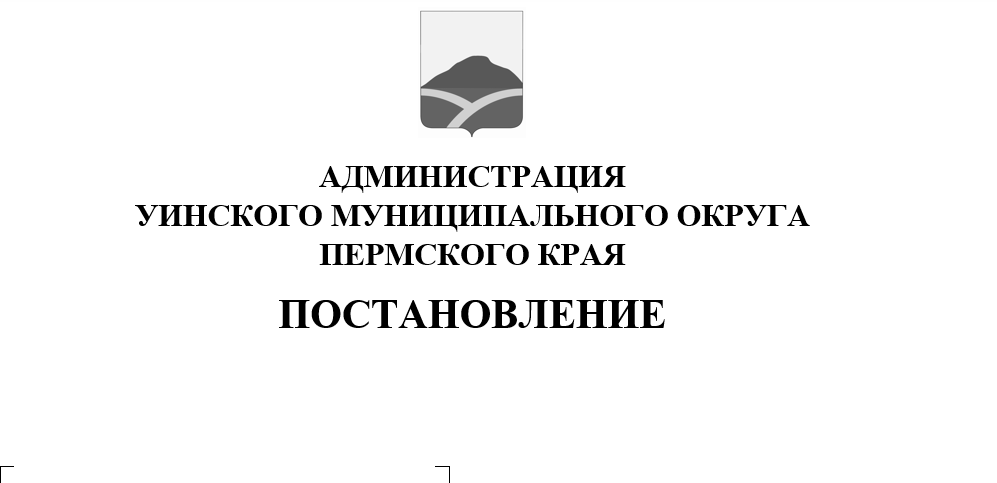 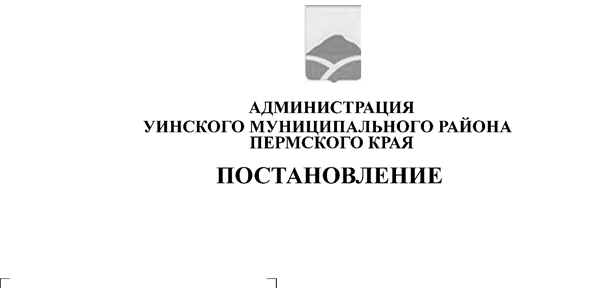 В соответствии с Федеральным законом от 6 октября 2003 года № 131-ФЗ "Об общих принципах организации местного самоуправления в Российской Федерации", Федеральным закономот 27.07.2010 № 210-ФЗ «Об организации предоставления государственных и муниципальных услуг»,  пункта 9 раздела 2 Плана перевода массовых социально значимых услуг регионального и муниципального уровней в электронный формат, утвержденного протоколом президиума Правительственной комиссии по цифровому развитию, использованию информационных технологий для улучшения качества жизни и условий ведения предпринимательской деятельности от 25 июня 2021 года № 19, администрация Уинского муниципального округаПОСТАНОВЛЯЕТ:1.Утвердить Перечень массовых социально значимых услуг и функций,предоставляемых  администрациейУинского муниципального округаПермского края, согласно приложению.  2. Настоящее постановление вступает в силу со дня его официальногообнародования и подлежит размещению на официальном сайте администрации Уинского муниципального округа (https://uinsk.ru/).3.Контроль над исполнением постановления возложить на руководителя аппарата администрации округа Курбатову Г.В.Глава муниципального округа-глава администрации Уинскогомуниципального округа                                                                А.Н. ЗелёнкинПриложениек постановлению администрации Уинского муниципального округа25.03.2022  259-01-03-106Переченьмассовых социально значимых услуг и функций, предоставляемых  администрациейУинского муниципального округа Пермского края№ п/пМуниципальная услугаМуниципальная услугаОтветственные  за предоставление муниципальной услуги 1. Образование 1. Образование 1. Образование 1. Образование1Выплата компенсации части родительской платы за присмотр и уход за детьми в государственных и муниципальных образовательных организациях, находящихся на территории соответствующего субъекта Российской ФедерацииВыплата компенсации части родительской платы за присмотр и уход за детьми в государственных и муниципальных образовательных организациях, находящихся на территории соответствующего субъекта Российской ФедерацииУправление  образования2Постановка на учет и направление детей в образовательные учреждения, реализующие образовательные программы дошкольного образованияПостановка на учет и направление детей в образовательные учреждения, реализующие образовательные программы дошкольного образованияУправление  образования3Запись на обучение по дополнительной общеобразовательной программеЗапись на обучение по дополнительной общеобразовательной программеУправление  образования4Прием заявлений о зачислении в государственные и муниципальные образовательные организации субъектов Российской Федерации, реализующие программы общего образованияПрием заявлений о зачислении в государственные и муниципальные образовательные организации субъектов Российской Федерации, реализующие программы общего образованияУправление  образования5Организация отдыха детей в каникулярное времяОрганизация отдыха детей в каникулярное времяУправление  образования2. Имущественные отношения2. Имущественные отношения2. Имущественные отношения2. Имущественные отношения1Предоставление жилого помещения по договору социального наймаПредоставление жилого помещения по договору социального наймаУправление имущественных и земельных отношений2Перевод жилого помещения в нежилое помещение и нежилого помещения в жилое помещениеПеревод жилого помещения в нежилое помещение и нежилого помещения в жилое помещениеУправление имущественных и земельных отношений3Предоставление недвижимого имущества, находящегося в государственной и муниципальной собственности, арендуемого субъектами малого и среднего предпринимательства при реализации ими преимущественного права на приобретение
арендуемого имущества, в собственностьПредоставление недвижимого имущества, находящегося в государственной и муниципальной собственности, арендуемого субъектами малого и среднего предпринимательства при реализации ими преимущественного права на приобретение
арендуемого имущества, в собственностьУправление имущественных и земельных отношений4Принятие на учет граждан в качестве, нуждающихся в жилых помещенияхПринятие на учет граждан в качестве, нуждающихся в жилых помещенияхУправление имущественных и земельных отношений3. Земельные отношения3. Земельные отношения3. Земельные отношения3. Земельные отношения1Перераспределение земель и (или) земельных участков, находящихся в государственной или муниципальной собственности, и земельных участков, находящихся в частной собственностиПерераспределение земель и (или) земельных участков, находящихся в государственной или муниципальной собственности, и земельных участков, находящихся в частной собственностиУправление имущественных и земельных отношений2Предоставление разрешения на осуществление земляных работПредоставление разрешения на осуществление земляных работУправление имущественных и земельных отношений3Утверждение схемы расположения земельного участка или земельных участков на кадастровом плане территорииУтверждение схемы расположения земельного участка или земельных участков на кадастровом плане территорииУправление имущественных и земельных отношений4Предоставление земельного участка, находящегося в муниципальной собственности, или государственная собственность на который не разграничена, на торгахПредоставление земельного участка, находящегося в муниципальной собственности, или государственная собственность на который не разграничена, на торгахУправление имущественных и земельных отношений5Выдача разрешения на использование земель или земельного участка, которые находятся в государственной или муниципальной собственности, без предоставления земельных участков и установления сервитута, публичного сервитутаВыдача разрешения на использование земель или земельного участка, которые находятся в государственной или муниципальной собственности, без предоставления земельных участков и установления сервитута, публичного сервитутаУправление имущественных и земельных отношений6Отнесение земель или земельных участков к определенной категории или перевод земель или земельных участков из одной категории в другуюОтнесение земель или земельных участков к определенной категории или перевод земель или земельных участков из одной категории в другуюУправление имущественных и земельных отношений7Установление сервитута (публичного сервитута) в отношении земельного участка, находящегося в государственной или муниципальной собственностиУстановление сервитута (публичного сервитута) в отношении земельного участка, находящегося в государственной или муниципальной собственностиУправление имущественных и земельных отношений8Постановка граждан на учет в качестве лиц, имеющих право на предоставление земельных участков в собственность бесплатноПостановка граждан на учет в качестве лиц, имеющих право на предоставление земельных участков в собственность бесплатноУправление имущественных и земельных отношений9Предварительное согласование предоставления земельного участка, находящегося в государственной или муниципальной
собственностиПредварительное согласование предоставления земельного участка, находящегося в государственной или муниципальной
собственностиУправление имущественных и земельных отношений10Предоставление в собственность, аренду, постоянное (бессрочное) пользование, безвозмездное пользование земельного участка, находящегося в государственной или муниципальной собственности, без проведения торговПредоставление в собственность, аренду, постоянное (бессрочное) пользование, безвозмездное пользование земельного участка, находящегося в государственной или муниципальной собственности, без проведения торговУправление имущественных и земельных отношений11Предоставление земельного участка, находящегося в государственной или муниципальной собственности, в собственность
бесплатноПредоставление земельного участка, находящегося в государственной или муниципальной собственности, в собственность
бесплатноУправление имущественных и земельных отношений12Присвоение адреса объекту адресации, изменение и аннулирование такого адресаПрисвоение адреса объекту адресации, изменение и аннулирование такого адресаУправление имущественных и земельных отношений4. Архитектура и градостроительство4. Архитектура и градостроительство4. Архитектура и градостроительство4. Архитектура и градостроительство1Выдача разрешения на ввод объекта в эксплуатациюВыдача разрешения на ввод объекта в эксплуатациюОтдел по архитектуре и градостроительству2Согласование проведения переустройства и (или) перепланировки помещения в многоквартирном домеСогласование проведения переустройства и (или) перепланировки помещения в многоквартирном домеОтдел по архитектуре и градостроительству3Выдача разрешения на строительство объекта капитального строительства (в том числе внесение изменений в разрешение на
строительство объекта капитального строительства и внесение изменений в разрешение на строительство объекта
капитального строительства в связи с продлением срока действия такого разрешения)Выдача разрешения на строительство объекта капитального строительства (в том числе внесение изменений в разрешение на
строительство объекта капитального строительства и внесение изменений в разрешение на строительство объекта
капитального строительства в связи с продлением срока действия такого разрешения)Отдел по архитектуре и градостроительству4Направление уведомления о соответствии построенных или реконструированных объектов индивидуального жилищного
строительства или садового дома требованиям законодательства Российской Федерации о градостроительной деятельностиНаправление уведомления о соответствии построенных или реконструированных объектов индивидуального жилищного
строительства или садового дома требованиям законодательства Российской Федерации о градостроительной деятельностиОтдел по архитектуре и градостроительству5Направление уведомления о соответствии указанных в уведомлении о планируемом строительстве параметров объекта
индивидуального жилищного строительства или садового дома установленным параметрам и допустимости размещения
объекта индивидуального жилищного строительства или садового дома на земельном участкеНаправление уведомления о соответствии указанных в уведомлении о планируемом строительстве параметров объекта
индивидуального жилищного строительства или садового дома установленным параметрам и допустимости размещения
объекта индивидуального жилищного строительства или садового дома на земельном участкеОтдел по архитектуре и градостроительству6Выдача градостроительного плана земельного участкаВыдача градостроительного плана земельного участкаОтдел по архитектуре и градостроительству7Предоставление разрешения на отклонение от предельных параметров разрешенного строительства, реконструкции объекта
капитального строительстваПредоставление разрешения на отклонение от предельных параметров разрешенного строительства, реконструкции объекта
капитального строительстваОтдел по архитектуре и градостроительству8Выдача разрешения на установку и эксплуатацию рекламных конструкций на соответствующей территории, аннулирование такого разрешенияВыдача разрешения на установку и эксплуатацию рекламных конструкций на соответствующей территории, аннулирование такого разрешенияОтдел по архитектуре и градостроительству9Согласование проведения переустройства и (или) перепланировки помещения в многоквартирном домеСогласование проведения переустройства и (или) перепланировки помещения в многоквартирном домеОтдел по архитектуре и градостроительству10Направление уведомления о планируемом сносе объекта капитального строительства и уведомления о завершении сноса объекта капитального строительстваНаправление уведомления о планируемом сносе объекта капитального строительства и уведомления о завершении сноса объекта капитального строительстваОтдел по архитектуре и градостроительству11Предоставление разрешения на условно разрешенный вид использования земельного участка или объекта капитального строительстваПредоставление разрешения на условно разрешенный вид использования земельного участка или объекта капитального строительстваОтдел по архитектуре и градостроительству12Выдача акта освидетельствования проведения основных работ по строительству (реконструкции) объекта индивидуального жилищного строительства с привлечением средств материнского (семейного) капиталаВыдача акта освидетельствования проведения основных работ по строительству (реконструкции) объекта индивидуального жилищного строительства с привлечением средств материнского (семейного) капиталаОтдел по архитектуре и градостроительству5. Благоустройство5. Благоустройство5. Благоустройство5. Благоустройство1Выдача разрешений на вырубку зеленых насажденийМКУ «Управление по благоустройству»МКУ «Управление по благоустройству»6. Архивное дело6. Архивное дело6. Архивное дело6. Архивное дело1Информационное обеспечение физических и юридических лиц на основе документов Архивного фонда Российской Федерации и других архивных документов, предоставление архивных справок, архивных выписок и копий архивных документовИнформационное обеспечение физических и юридических лиц на основе документов Архивного фонда Российской Федерации и других архивных документов, предоставление архивных справок, архивных выписок и копий архивных документовАрхивный отдел